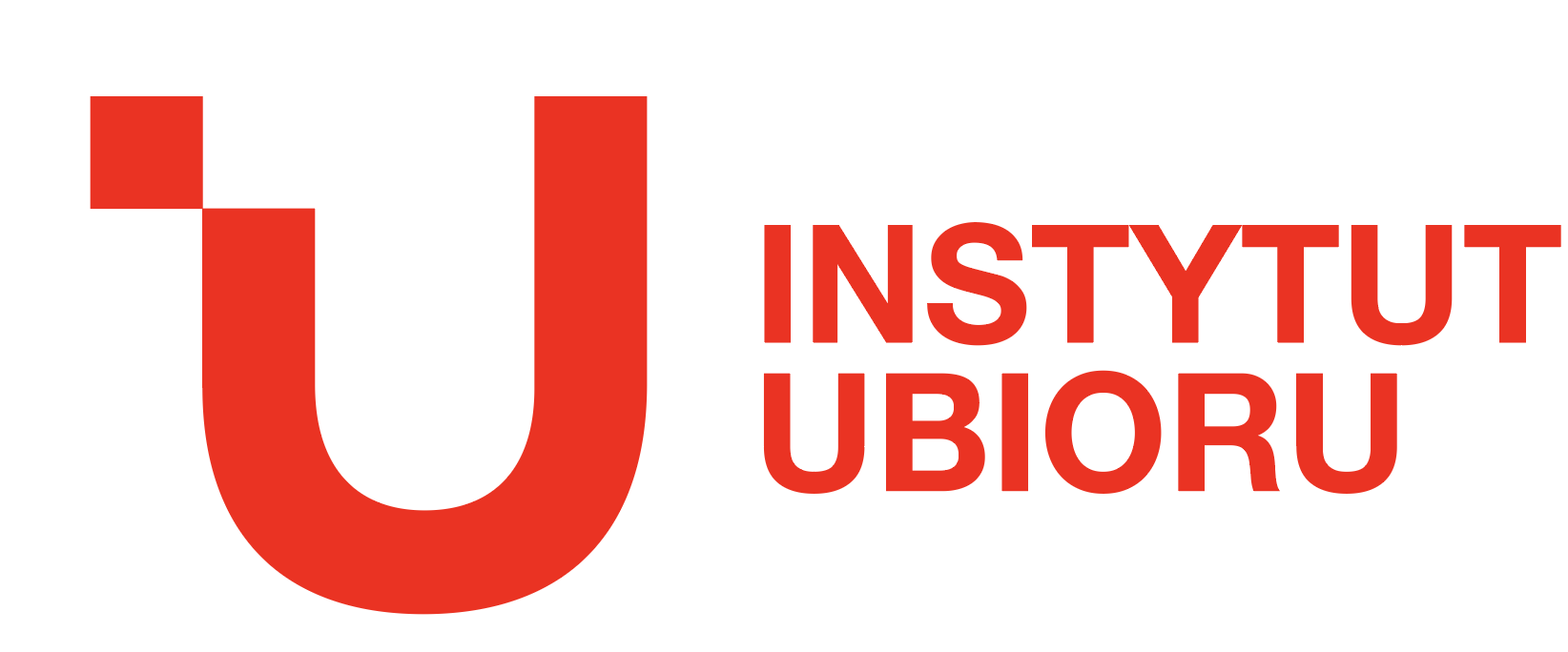 Umowa   	zawarta w Łodzi. w dniu …………………., pomiędzy:Akademią Sztuk Pięknych im. Władysława Strzemińskiego w Łodzi z siedzibą przy ul. Wojska Polskiego 121, kod pocztowy 91–726 Łódź, zwaną dalej „Uczelnią”, w której imieniu działa:Rektor – dr hab. Przemysław WachowskiKanclerz – Małgorzata Gaduła Zawratyńska zwaną dalej Akademią,Panem/Panią ………….. adres zamieszkania: ……..………………………..…., PESEL ………………………………………………………., zwanym/ą dalej Twórcą (dyplomantem).§ 1Twórca niniejszym oświadcza, że przysługują mu autorskie prawa majątkowe do kolekcji ubioru/obuwia pt. …………………………., będącej częścią pracy dyplomowej Twórcy.Twórca, w pracy dyplomowej, zawiera m.in fotografie dyplomowej kolekcji ubioru/obuwia. Twórca oświadcza, że jest autorem zawartych w pracy dyplomowej fotografii kolekcji ubioru/obuwia  (inna wersja: Twórca oświadcza, że autorem fotografii kolekcji ubioru/obuwia, zawartych w pracy dyplomowej jest ____________. Twórca oświadcza, że zawarł z fotografem umowę o przeniesienie autorskich praw majątkowych, której kopię w załączeniu składa, na mocy której uprawniony jest do zawarcia z Akademią niniejszej umowy w zakresie praw autorskich do fotografii). Twórca wyraża zgodę na rozpowszechnianie wybranych przez Akademię z pracy dyplomowej fotografii jego kolekcji ubioru/obuwia, w celu promocji Akademii, w tym Instytutu Ubioru, studentów Akademii (obecnych i byłych) i ich twórczości. Wyrażona zgoda jest nieodpłatna, nie jest ograniczona czasowo, ani terytorialnie. Twórca, z dniem złożenia Akademii pracy dyplomowej (w jakiejkolwiek formie w tym pdf/jpg itp.), przenosi na Akademię autorskie prawa majątkowe do wszystkich, zawartych w pracy dyplomowej fotografii, stworzonej przez siebie kolekcji ubioru/obuwia pt. _________ i/lub ich elementów, mieszczących się w pliku pdf/jpg lub innym obejmującym pracę dyplomową, w zakresie rozporządzania i korzystania z fotografii i/lub ich elementów na następujących polach eksploatacji:kopiowania, utrwalania, zwielokrotniania, udostępniania, rozpowszechniania, reprodukowania na wszelkich materialnych nośnikach dostępnych przy użyciu wszelkich technik dostępnych w chwili zawarcia umowy, w tym w szczególności techniką drukarską, reprograficzną oraz na wszelkich nośnikach magnetycznych umożliwiających eksploatację fotografii przy użyciu komputera,kopiowania, utrwalania, zwielokrotniania, udostępniania, rozpowszechniania, reprodukowania w postaci cyfrowego zapisu, zarówno poprzez umieszczanie fotografii i/lub ich elementów jako produktu multimedialnego na nośnikach materialnych (w szczególności na USB, DVD, Divix, CD lub poprzez wprowadzanie do pamięci komputera), jak również poprzez udostępnianie fotografii i/lub ich elementów jako produktu multimedialnego w sieciach teleinformatycznych (w szczególności poprzez umieszczanie na serwerze, w Internecie, w sieci komputerowej czy w pamięci RAM poszczególnych urządzeń biorących udział w przekazie Internetowym), wprowadzania do pamięci trwałej i nietrwałej komputera,publicznego wystawiania, wyświetlania, odtwarzania, udostępniania czy elektronicznego komunikowania publiczności w taki sposób, aby każdy mógł mieć do niego dostęp w miejscu i czasie przez siebie wybranym, wprowadzania do obrotu, użyczenia oryginału albo egzemplarzy, zarówno w formie materialnych nośników jak i jego cyfrowej postaci,nadania za pomocą wizji przewodowej albo bezprzewodowej przez stację naziemną lub za pośrednictwem satelity,zamieszczania i rozpowszechniania w Internecie,nadawania przez sieci multimedialne, w szczególności przez Internet, sieć Intranet lub technologie DRM,tworzenia i rozpowszechniania utworów zależnych, w tym dalszych utworów opartych na fotografiach i/lub jego elementach, co obejmuje w szczególności, zmiany elementów graficznych, kolorystycznych, tekstowych i formatów wizualnych i przestrzennych, a także korzystania z tak powstałych utworów w zakresie i na wszystkich polach eksploatacji wskazanych w niniejszej Umowie,tłumaczenia na jakikolwiek język oraz do reprodukcji tłumaczenia za pomocą wszelkich środków i utrwalania go na wszelkich nośnikach dostępnych w chwili zawarcia Umowy, a w szczególności tych, o których mowa w punkcie a,modyfikowania, co obejmuje w szczególności opracowanie redakcyjne, skrócenie, korektę, przeróbki, zmiany w całości lub w poszczególnych elementach.Przeniesienie autorskich praw majątkowych jest nieograniczone terytorialnie ani czasowo. Akademii przysługuje prawo udzielania dalszej zgody do korzystania z fotografii zawartych w pracy dyplomowej Twórcy na zasadach wskazanych w ust. 6 powyżej.  Twórca odpowiada za wady prawne fotografii zawartych w pracy dyplomowej i zobowiązuje się zwolnić Akademię z odpowiedzialności wobec osób trzecich z tytułu naruszenia ich praw autorskich publikacją w/w fotografii, oraz zaspokoić wszelkie roszczenia tych osób z powyższego tytułu zgłaszane wobec Akademii, nadto zwrócić Akademii koszty podjętej obrony prawnej. § 1W sprawach nieuregulowanych niniejszą umową zastosowanie mają przepisy ustawy o prawie autorskim i prawach pokrewnych oraz przepisy kodeksu cywilnego.Wszelkie zmiany i uzupełnienia niniejszej umowy wymagają formy pisemnej pod rygorem nieważności.Umowa została sporządzona w dwóch jednobrzmiących egzemplarzach, w jednym dla każdej ze stron. Podpisy: _____________________________				_____________________________Rektor ASP w Łodzi						Dyplomant/dyplomantkadr hab. Przemysław Wachowski_____________________________Kanclerz ASP w ŁodziMałgorzata Gaduła Zawratyńska